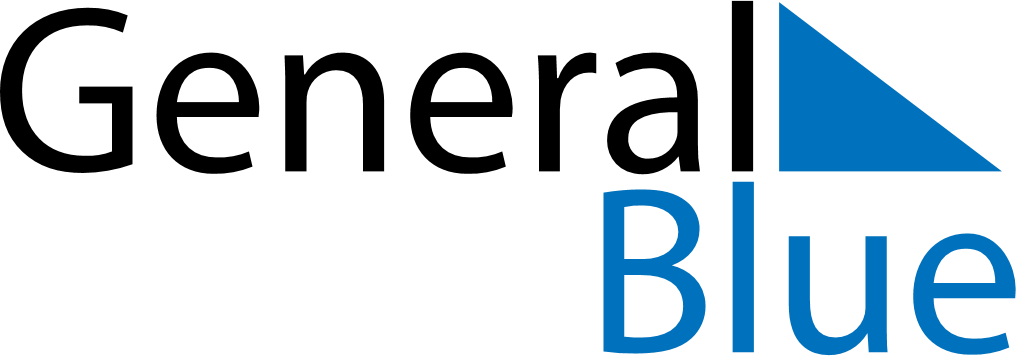 January 2024January 2024January 2024January 2024January 2024January 2024Fjaeras kyrkby, Halland, SwedenFjaeras kyrkby, Halland, SwedenFjaeras kyrkby, Halland, SwedenFjaeras kyrkby, Halland, SwedenFjaeras kyrkby, Halland, SwedenFjaeras kyrkby, Halland, SwedenSunday Monday Tuesday Wednesday Thursday Friday Saturday 1 2 3 4 5 6 Sunrise: 8:52 AM Sunset: 3:35 PM Daylight: 6 hours and 42 minutes. Sunrise: 8:52 AM Sunset: 3:37 PM Daylight: 6 hours and 44 minutes. Sunrise: 8:52 AM Sunset: 3:38 PM Daylight: 6 hours and 46 minutes. Sunrise: 8:51 AM Sunset: 3:39 PM Daylight: 6 hours and 48 minutes. Sunrise: 8:51 AM Sunset: 3:41 PM Daylight: 6 hours and 49 minutes. Sunrise: 8:50 AM Sunset: 3:42 PM Daylight: 6 hours and 52 minutes. 7 8 9 10 11 12 13 Sunrise: 8:50 AM Sunset: 3:44 PM Daylight: 6 hours and 54 minutes. Sunrise: 8:49 AM Sunset: 3:45 PM Daylight: 6 hours and 56 minutes. Sunrise: 8:48 AM Sunset: 3:47 PM Daylight: 6 hours and 59 minutes. Sunrise: 8:47 AM Sunset: 3:49 PM Daylight: 7 hours and 1 minute. Sunrise: 8:46 AM Sunset: 3:50 PM Daylight: 7 hours and 4 minutes. Sunrise: 8:45 AM Sunset: 3:52 PM Daylight: 7 hours and 7 minutes. Sunrise: 8:44 AM Sunset: 3:54 PM Daylight: 7 hours and 9 minutes. 14 15 16 17 18 19 20 Sunrise: 8:43 AM Sunset: 3:56 PM Daylight: 7 hours and 12 minutes. Sunrise: 8:42 AM Sunset: 3:58 PM Daylight: 7 hours and 16 minutes. Sunrise: 8:41 AM Sunset: 4:00 PM Daylight: 7 hours and 19 minutes. Sunrise: 8:39 AM Sunset: 4:02 PM Daylight: 7 hours and 22 minutes. Sunrise: 8:38 AM Sunset: 4:04 PM Daylight: 7 hours and 25 minutes. Sunrise: 8:36 AM Sunset: 4:06 PM Daylight: 7 hours and 29 minutes. Sunrise: 8:35 AM Sunset: 4:08 PM Daylight: 7 hours and 32 minutes. 21 22 23 24 25 26 27 Sunrise: 8:34 AM Sunset: 4:10 PM Daylight: 7 hours and 36 minutes. Sunrise: 8:32 AM Sunset: 4:12 PM Daylight: 7 hours and 40 minutes. Sunrise: 8:30 AM Sunset: 4:14 PM Daylight: 7 hours and 44 minutes. Sunrise: 8:29 AM Sunset: 4:17 PM Daylight: 7 hours and 47 minutes. Sunrise: 8:27 AM Sunset: 4:19 PM Daylight: 7 hours and 51 minutes. Sunrise: 8:25 AM Sunset: 4:21 PM Daylight: 7 hours and 55 minutes. Sunrise: 8:23 AM Sunset: 4:23 PM Daylight: 7 hours and 59 minutes. 28 29 30 31 Sunrise: 8:22 AM Sunset: 4:26 PM Daylight: 8 hours and 4 minutes. Sunrise: 8:20 AM Sunset: 4:28 PM Daylight: 8 hours and 8 minutes. Sunrise: 8:18 AM Sunset: 4:30 PM Daylight: 8 hours and 12 minutes. Sunrise: 8:16 AM Sunset: 4:32 PM Daylight: 8 hours and 16 minutes. 